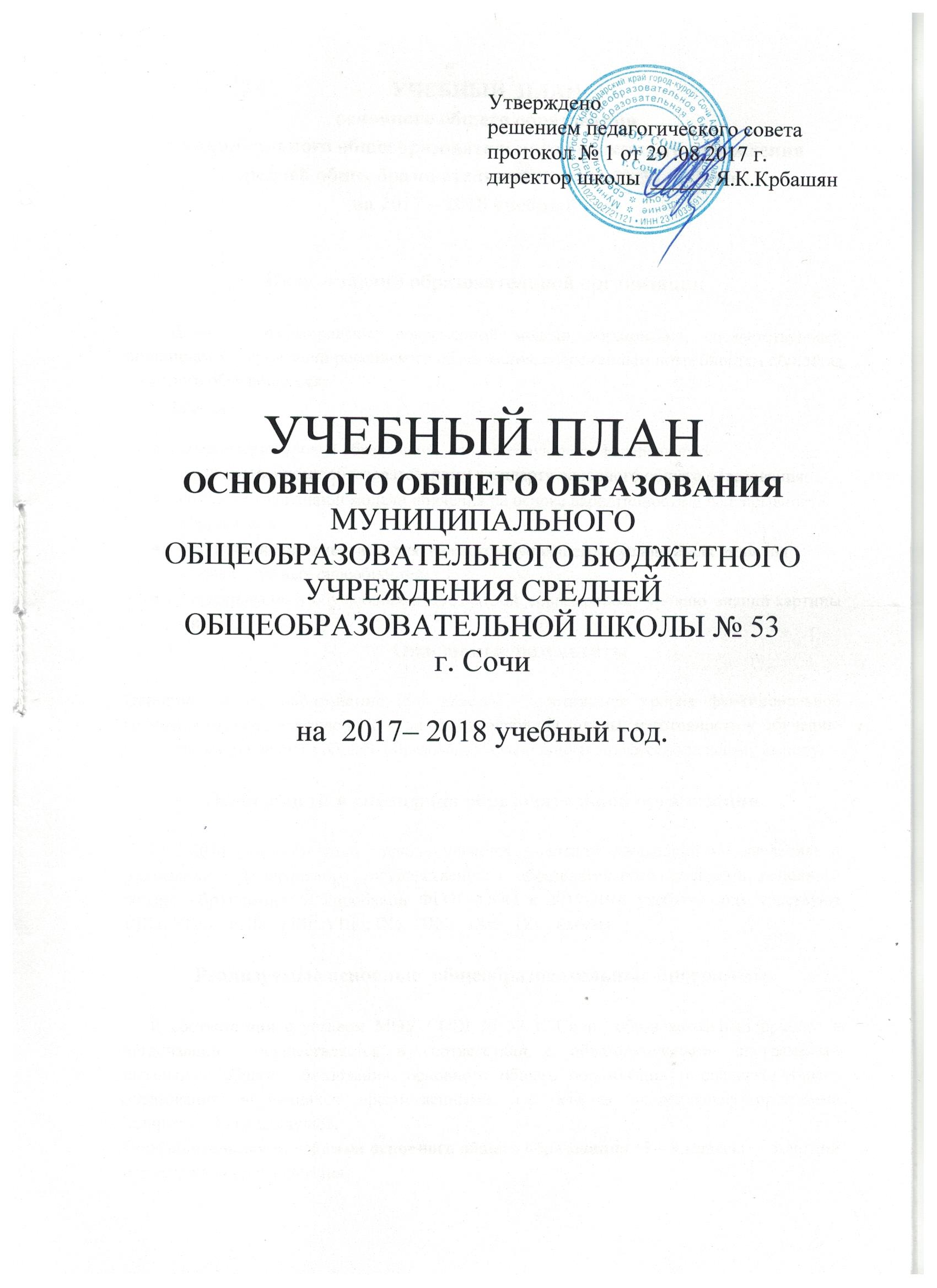 УЧЕБНЫЙ  ПЛАНосновного общего образованиямуниципального общеобразовательного бюджетного учреждениясредней общеобразовательной школы № 53 г. Сочина 2017 – 2018 учебный год.Цели и задачи образовательной организацииЦель -  формирование современной модели образования, соответствующей принципам модернизации российского образования, современным потребностям общества и каждого обучающегося.Задачи :обеспечение уровня образования, соответствующего федеральному государственному образовательному стандарту основного общего образования;создание адаптивной модели обучения на основе вариативности и непрерывности образования;обеспечение оптимальных для  каждого обучающегося условий для развития  индивидуальных способностей;формирование у обучающихся  адекватной  современному уровню  знаний картины мира.Ожидаемые результатыОсновное общее образование (5-9 классы) - достижение уровня функциональной грамотности, соответствующего стандартам основной школы, и готовность к обучению  по программам среднего общего образования, осознанному профессиональному выбору.Особенности и специфика образовательной организацииС 2013-2014 учебного года  школа является пилотной площадкой по введению и  реализации  федерального государственного образовательного стандарта основного общего образования. В апробации ФГОС ООО в 2017-2018 учебном году участвуют    VIIIа, VIIIб,  VIIIв, VIIIг, VIIIд, IXа,   IXб,   IXв.   IXг   классы.Реализуемые основные  общеобразовательные программы      В соответствии с уставом МОУ СОШ № 53 г. Сочи  образовательный процесс в организации  осуществляется в соответствии с образовательными программами начального общего образования, основного общего образования и среднего общего образования, являющихся преемственными, т.е. каждая последующая программа базируется на предыдущей.Образовательная программа основного общего образования (5 – 9 классы) – 5-летний  нормативный срок освоения.        Нормативная база для разработки учебного планаПри конструировании учебного плана организации использованы следующие нормативные документы:1.1. Федеральный Закон от 29 декабря 2012 года № 273-Ф «Об образовании в Российской Федерации»;1.2. Федеральный  государственный образовательный стандарт основного общего образования, утвержденный приказом Министерства образования и науки Российской Федерации от 17 декабря 2010 г. № 1897 ( далее ФГОС основного общего образования) (c изменениями от 29.12.2014 г. № 1644, от 31.12.2015г. №1577); 1.3. Порядок  организации и осуществления образовательной деятельности по основным общеобразовательным программам – образовательным программам начального общего, основного общего и  среднего общего образования, утвержденный  приказом   Министерства образования и науки Российской Федерации    от 30.08.2013 № 1015 «Об утверждении Порядка организации и осуществления образовательной деятельности по основным общеобразовательным программам – образовательным программам начального общего, основного общего, среднего общего образования  (с изменениями от 13.12.2013 г № 1342, от 28.05.2014 г .№598, 17.07.2015 г.  № 734); 
1.4.  Постановление  Главного государственного санитарного врача Российской Федерации от 29 декабря 2010 года № 189 «Об утверждении СанПиН 2.4.2.2821-10 «Санитарно-эпидемиологические требования к условиям и организации обучения в общеобразовательных учреждениях»,  с изменениями на 29,06.2011 № 85, на 25.12.2013 № 72, на 24.11.2015 № 81;1.5.  Приказ министерства  образования и науки  Краснодарского края от 11.02. 2013 года №714 «Об утверждении перечня образовательных учреждений края, являющихся пилотными площадками по введению федерального государственного образовательного стандарта основного общего образования с 1 сентября 2013 года».1.6.  Устав  МОУ СОШ № 53 г. Сочи.Режим функционирования образовательной организацииОрганизация  образовательного процесса регламентируется календарным учебным графиком. Режим функционирования устанавливается в соответствии с СанПиН 2.4.2.2821-10 и Уставом  МОУ СОШ № 53 г. Сочи.Начало учебного года: для 5-9 классов  - 1 сентября  2017 г.  Продолжительность учебного года -  34 учебные неделиОкончание учебного года в соответствии с приказом Министерства образования, науки  и молодежной политики Краснодарского края  об окончании 2017-2018  учебного года.Учебный год делится на четверти.Продолжительность учебной недели: – 5-и дневная учебная неделя -5 – 8 классы,- 6 –и дневная учебная неделя – 9 классы.Предельно допустимая аудиторная учебная нагрузка:Продолжительность урока - 40  мин. ( 5-9 классы)Расписание звонков:Перерыв между учебными предметами  и занятиями внеурочной деятельности  45 мин.Требования к затратам времени на выполнение домашних заданий:Объем домашних заданий по всем предметам соответствует п. 10.30 СаиПиН и составляет в астрономических часах:- в 5 классах – 2 часа,- в 6-8 классах – 2,5 часа,- в 9 классах – до 3,5 часов.Выбор учебников и учебных пособий, используемых при реализации учебного плана       Изучение учебных предметов федерального компонента в МОУ СОШ № 53 г. Сочи  организуется с использованием учебников, включенных в Федеральный перечень (Приказ Минобрнауки от 31.03.2014 № 253 « Об утверждении федерального перечня учебников, рекомендуемых к использованию при реализации имеющих государственную аккредитацию образовательных программ начального общего. основного общего и среднего общего образования», с изменениями 8 июня, 28 декабря 2015 г., 26 января, 21 апреля, 29 декабря 2016 г., 8, 20 июня, 5 июля 2017 г. (Приложение 1).Особенности учебного планаОсобенностью учебного плана основного общего образования является реализация  ФГОС основного общего образования в V- IX  классах.Цель реализации основной образовательной программы основного общего образования — обеспечение выполнения требований Стандарта.Задачи:— формирование общей культуры, духовно-нравственное, гражданское, социальное, личностное и интеллектуальное развитие, самосовершенствование обучающихся, обеспечивающие их социальную успешность, развитие творческих способностей, сохранение и укрепление здоровья»— обеспечение планируемых результатов по достижению выпускником целевых установок, знаний, умений, навыков, компетенций и компетентностей, определяемых личностными, семейными, общественными, государственными потребностями и возможностями обучающегося среднего школьного возраста, индивидуальными особенностями его развития и состояния здоровья;— становление и развитие личности в её индивидуальности, самобытности, уникальности и неповторимости;— обеспечение преемственности начального общего, основного общего, среднего  общего образования;— обеспечение доступности получения качественного основного общего образования, достижение планируемых результатов освоения основной образовательной программы основного общего образования всеми обучающимися, в том числе детьми-инвалидами и детьми с ограниченными возможностями здоровья;— установление требований к воспитанию и социализации обучающихся как части образовательной программы и соответствующему усилению воспитательного потенциала школы, обеспечению индивидуализированного психолого-педагогического сопровождения каждого обучающегося, формированию образовательного базиса, основанного не только на знаниях, но и на соответствующем культурном уровне развития личности, созданию необходимых условий для её самореализации;— обеспечение эффективного сочетания урочных и внеурочных форм организации образовательного процесса, взаимодействия всех его участников;— взаимодействие МОУ СОШ №53 при реализации основной образовательной программы с социальными партнёрами;— выявление и развитие способностей обучающихся, в том числе одарённых детей, детей с ограниченными возможностями здоровья и инвалидов, их профессиональных склонностей через систему клубов, секций, студий и кружков, организацию общественно полезной деятельности, в том числе социальной практики, с использованием возможностей образовательных учреждений дополнительного образования детей;— организация интеллектуальных и творческих соревнований, научно-технического творчества, проектной и учебно-исследовательской деятельности;— участие обучающихся, их родителей (законных представителей), педагогических работников и общественности в проектировании и развитии внутришкольной социальной среды, школьного уклада;— включение обучающихся в процессы познания и преобразования внешкольной социальной среды (пос. Орел-Изумруд, Адлерский район, Сочи) для приобретения опыта реального управления и действия;— социальное и учебно-исследовательское проектирование, профессиональная ориентация обучающихся при поддержке педагогов, психологов, социальных педагогов, сотрудничестве с базовыми предприятиями, учреждениями профессионального образования, центрами профессиональной работы;— сохранение и укрепление физического, психологического и социального здоровья обучающихся, обеспечение их безопасности.Региональная специфика учебного планаРегиональной спецификой учебного плана является ведение учебного предмета «Кубановедение»  с 5 по 9 класс по 1 часу в неделю, из части, формируемой участниками образовательных отношений.Часть учебного плана, формируемая  участниками образовательных отношений 1.     Учебный предмет «Обществознание» изучается в 5 классе  1 час в неделю  за счет части, формируемой участниками образовательных отношений.2..  Реализация программы воспитания и социализаци, формирование культуры здорового и безопасного образа жизни обучающихся  в 5, 6, 7  классах  осуществляется  через  содержание   курсов :   технология, география, обществознание, физическая культура и  кружков  внеурочной деятельности: «Жизненные навыки»,  «Я – гражданин России», «Основы православной культуры». 3. Предметная область «Основы духовно-нравственной культуры народов России» реализуется в 5 – 9 классах  через включение занятий по данной предметной области во внеурочную деятельность в рамках реализации программы  кружков «Основы православной культуры».4. Обучение школьников графической грамоте и элементам графической культуры в  VIII, IX классах осуществлять по ФГОС ООО в рамках курсов внеурочной деятельности «Черчение и графика».                                  Деление классов на группы      При изучении  предметов: английский язык, технология, информатика и ИКТ  все классы с 5 по 9  делятся на две группы каждый.Учебный план для V –IX классов.Таблица-сетка часов учебного планамуниципального общеобразовательного бюджетного учреждения средней общеобразовательной школы № 53  г.Сочи.для V- VIII классов, реализующих федеральный государственный образовательный стандарт основного общего образования,на 2017  – 2018 учебный год Таблица-сетка часов учебного планамуниципального общеобразовательного бюджетного учреждения средней общеобразовательной школы № 53  г.Сочи.для IX классов, реализующих федеральный государственный образовательный стандарт основного общего образования,на 2017  – 2018 учебный год Формы промежуточной аттестации обучающихся.      В соответствии с действующим в школе «Положением о проведении промежуточной аттестации обучающихся  и осуществлении текущего контроля их успеваемости»( Принято педагогическим советом МОУ СОШ № 53 г. Сочи протокол № 1 от 29.08.2017 г, утверждено приказом № _87/33    от 31.08.2017 г.) формами промежуточной аттестации являются: контрольная работа, диктант, тест,  защита индивидуального проекта.   Промежуточная аттестация    обучающихся 5 – 9  классов включает в себя оценивание результатов обучения по четвертям, за исключением учебного  предмета  «Кубановедение».  По предмету «Кубановедение» осуществляется полугодовое оценивание.   При изучении профориентационных курсов  оценивание в баллах  результатов обучения  не производится.Годовая  промежуточная аттестация проводится по итогам учебного года на основании четвертных и полугодовых  отметок.  При выведении годовой отметки  определяется среднее арифметическое четвертных отметок и отметка выставляется целым числом  в соответствии с правилами математического округления.Кадровое  и методическое обеспечение соответствуют требованиям учебного плана.Директор МОУ СОШ № 53  г. Сочи        _________________            Я.К  Крбашян .Классы6 дневная учебная неделя5 дневная учебная неделя5-296-307-328-33936-                                           1 Смена2 СменаКлассы:  5а,б,в,г,д,   8 а,б.в,г,д, 9 а,б,в,гКлассы:   6 а,б,в,г,д ,  7 а,б,в,г,д  1 урок   8.00 – 8.40  2 урок   8.50 – 9.30  3 урок   9.50-  10.30  4 урок  10.50 – 11.30  5 урок  11.50 – 12.30  6 урок  12.40 – 13.20  7 урок  13.30 – 14.10 1 урок   13.30 – 14.10 2 урок   14.20 – 15.00 3 урок   15.20 – 16.00 4 урок   16.20 – 17.00 5 урок   17.10 – 17.50 6 урок   18.00 – 18.407 урок    18.50 – 19.30Предметные областиПредметные областиУчебныепредметыКлассыКоличество часов в неделюКоличество часов в неделюКоличество часов в неделюКоличество часов в неделюКоличество часов в неделюКоличество часов в неделюПредметные областиПредметные областиУчебныепредметыКлассыVа,б,в.г,дVIа,б,в,г,дVIIа,б,в,г,дVIII  а,б,в, гIX а,б,в,гВсегоОбязательная частьОбязательная частьОбязательная частьРусский язык и литератураРусский язык и литератураРусский язык5643321Русский язык и литератураРусский язык и литератураЛитература3322313Родной язык и родная литератураРодной язык и родная литератураРодной языкРодной язык и родная литератураРодной язык и родная литератураРодная  литератураИностранные языкиИностранные языкиИностранный язык (английский)3333315Иностранные языкиИностранные языкиВторой иностранный языкМатематика и информатикаМатематика и информатикаМатематика5510Математика и информатикаМатематика и информатикаАлгебра3339Математика и информатикаМатематика и информатикаГеометрия2226Математика и информатикаМатематика и информатикаИнформатика1113Общественно-научные предметыОбщественно-научные предметыИстория2222311Общественно-научные предметыОбщественно-научные предметыОбществознание111115Общественно-научные предметыОбщественно-научные предметыГеография112228Основы духовно-нравственной  культуры  народов  РоссииОсновы духовно-нравственной  культуры  народов  РоссииЕстественнонаучные предметыЕстественнонаучные предметыФизика2237Естественнонаучные предметыЕстественнонаучные предметыХимия224Естественнонаучные предметыЕстественнонаучные предметыБиология112228ИскусствоИскусствоМузыка11114ИскусствоИскусствоИзобразительное искусство1113ТехнологияТехнологияТехнология22217Физическая культура и основы безопасности жизнедеятельностиФизическая культура и основы безопасности жизнедеятельностиОБЖ112Физическая культура и основы безопасности жизнедеятельностиФизическая культура и основы безопасности жизнедеятельностиФизическая культура3333315ИтогоИтогоИтого2829313132151Часть, формируемая  участниками образовательных  отношенийпри 6-дневной учебной неделепри 6-дневной учебной неделе44Часть, формируемая  участниками образовательных  отношенийпри 5-дневной учебной неделепри 5-дневной учебной неделе11114в том числе                                                                  в том числе                                                                  Кубановедение111115в том числе                                                                  в том числе                                                                  Проектная и исследовательская деятельность112в том числе                                                                  в том числе                                                                  Профориентационные курсы:«Моя профессиональная  карьера»«Человек и общество»112Максимально допустимая недельная нагрузка при 5-дневной учебной неделеМаксимально допустимая недельная нагрузка при 5-дневной учебной неделеМаксимально допустимая недельная нагрузка при 5-дневной учебной неделе29303233124Максимально допустимая недельная нагрузка при 6-дневной учебной неделеМаксимально допустимая недельная нагрузка при 6-дневной учебной неделеМаксимально допустимая недельная нагрузка при 6-дневной учебной неделе3636Предметные областиУчебныепредметыКлассыУчебныепредметыКлассыКоличество часов в неделюКоличество часов в неделюКоличество часов в неделюКоличество часов в неделюКоличество часов в неделюКоличество часов в неделюПредметные областиУчебныепредметыКлассыУчебныепредметыКлассыVа,б,в.г,дVIа,б,в,г,дVIIа,б,в,г,дVIII  а,б,в, гIX а,б,в,гВсегоОбязательная частьОбязательная частьОбязательная частьРусский язык и литератураРусский языкРусский язык5643321Русский язык и литератураЛитератураЛитература3322313Родной язык и родная литератураРодной языкРодной языкРодной язык и родная литератураРодная литератураРодная литератураИностранные языкиИностранный язык (английский)Иностранный язык (английский)3333315Иностранные языкиВторой иностранный языкВторой иностранный языкМатематика и информатикаМатематикаМатематика5510Математика и информатикаАлгебраАлгебра3339Математика и информатикаГеометрияГеометрия2226Математика и информатикаИнформатикаИнформатика1113Общественно-научные предметыИсторияИстория2222311Общественно-научные предметыОбществознаниеОбществознание111115Общественно-научные предметыГеографияГеография112228Основы духовно-нравственной  культуры  народов  РоссииЕстественнонаучные предметыФизикаФизика2237Естественнонаучные предметыХимияХимия224Естественнонаучные предметыБиологияБиология112228ИскусствоМузыкаМузыка11114ИскусствоИзобразительное искусствоИзобразительное искусство11114ТехнологияТехнологияТехнология22217Физическая культура и основы безопасности жизнедеятельностиОБЖОБЖ112Физическая культура и основы безопасности жизнедеятельностиФизическая культураФизическая культура3333315ИтогоИтогоИтого2829313232152Часть, формируемая  участниками образовательных  отношенийЧасть, формируемая  участниками образовательных  отношенийпри 6-дневной учебной неделе44Часть, формируемая  участниками образовательных  отношенийЧасть, формируемая  участниками образовательных  отношенийпри 5-дневной учебной неделе11114в том числе                                                                  КубановедениеКубановедение111115в том числе                                                                  Проектная и исследовательская деятельностьПроектная и исследовательская деятельность22в том числе                                                                  Профориентационные курсы:«Моя профессиональная  карьера»Профориентационные курсы:«Моя профессиональная  карьера»12Максимально допустимая недельная нагрузка при 5-дневной учебной неделеМаксимально допустимая недельная нагрузка при 5-дневной учебной неделеМаксимально допустимая недельная нагрузка при 5-дневной учебной неделе29303233124Максимально допустимая недельная нагрузка при 6-дневной учебной неделеМаксимально допустимая недельная нагрузка при 6-дневной учебной неделеМаксимально допустимая недельная нагрузка при 6-дневной учебной неделе3636